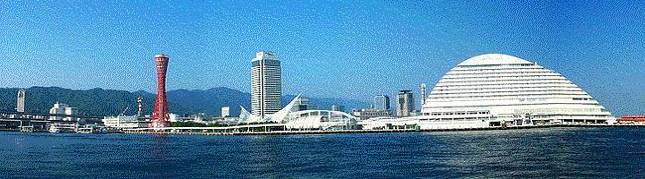 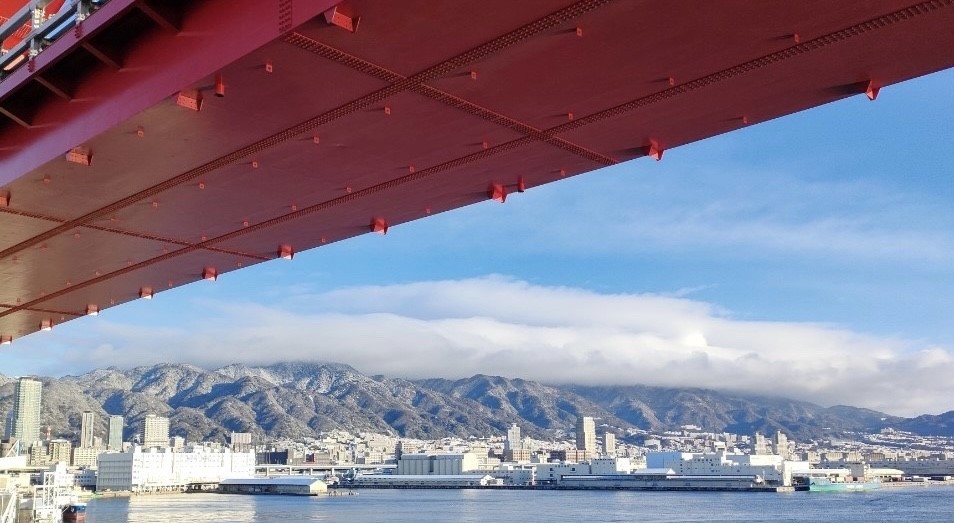 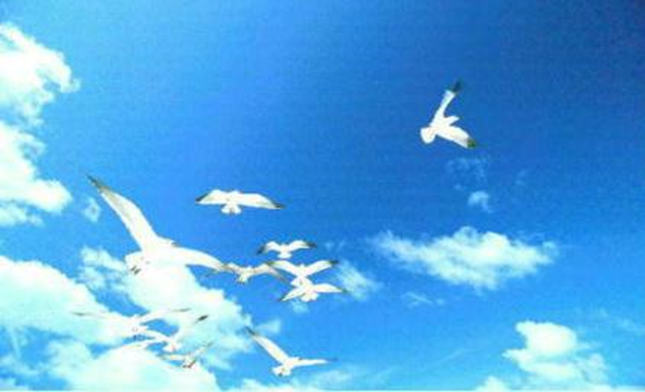 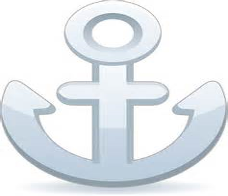 神戸運輸監理部では、海上輸送が我が国の経済や国民生活に重要な役割を担っているものの、普段目に触れる機会が少ないことから、小・中学校の児童・生徒に「海」「船」「港」に興味を持ち理解を深めてもらうことを目的として、神戸地区内航船員確保対策協議会、神戸海事地域人材確保連携協議会、神戸海事広報協会などの関係団体と連携して、平成２０年度より出前授業を実施しています。
　今回、令和５年１月１７日（火）に神戸市中央区にある市立宮本小学校において、３年生、２クラス、合計４５名に対し、出前授業を行いました。なお、新型コロナウイルス感染症拡大防止策として、マスクの着用や消毒のほか、密にならないよう、クラスごとに授業を行いました。　最初に当運輸監理部海事振興部の井澤智義船員労政課長から、日本の貿易量の９９．６％が船によって運ばれていることを説明し、もし、船が止まってしまったら、スーパーやコンビニで売られている商品の大半が無くなってしまうことを説明すると「食べ物が無くなって困ってしまう。」等の悲鳴が起こりました。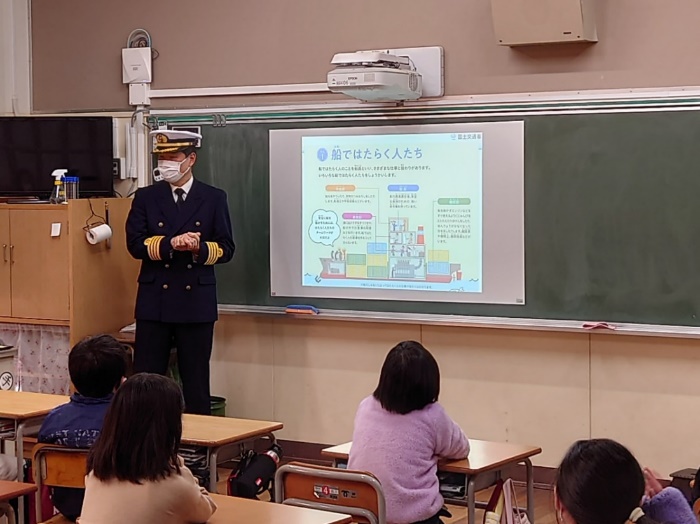 また、石油や石炭の大半が外国から輸入されていることから、船が止まると、車の燃料が無くなり動けなること、電気を作れなくなり夜は真っ暗、テレビも見られず、ゲームができなくなることを説明すると、子供たちからこの日一番大きな悲鳴があがり、教室内に響き渡りました。この日は１月１７日、阪神淡路大震災発生日だったことから、防災教育も兼ねて神戸港が受けた被害について解説依頼があったことから、井澤課長の震災発生時の体験を簡単に紹介したほか、神戸市のＨＰや港湾運送事業者の方から提供された神戸港の被害写真を児童の皆さんに見ていただきました。巡視船から大量の救援物資が人力で運び出される写真では、「日本全国からだけで無く、世界中の国から大勢の人が神戸に助けにきてくれたり、たくさんの救援物資を被災した人たちの元に届けてくれました。」、陸上の交通機関が途絶したため、急遽メリケンパークに開設された姫路行きの臨時船着き場に並ぶ、大勢の被災者の方の写真では、「被災した人たちは、とても寒いのに何時間も待ち、きちんと順番を守って船に乗りました。」と解説し、「もし震災が起こったら、みんな助け合ってくださいね。」とメッセージを伝えました。次に、海技教育機構の練習帆船「海王丸」の元船長で、当運輸監理部の馬谷正樹海事振興部長が船長服で登壇すると、子供たちからは「本物の船長さんだ！」との歓声が上がりました。馬谷海事振興部長からは「船の仕事」と題して、海王丸の船長時代に経験した日本からカナダまでの航海の様子のほか、船長や甲板部、機関部などの仕事や役割、船内での生活、休暇や仕事のやりがいなどを説明しました。子供たちは「船員」という仕事を知らない子が大半であったことから、興味深そうに説明を聞いていました。また、海上で見る綺麗な景色や見知らぬ外国の港の写真を見るたびに歓声が聞こえたほか、「イルカやクジラ、ウミガメも見ることができます」との説明に「見たい！」との声も上がりました。最後に馬谷海事振興部長から「ぜひ、海に興味を持ってもらって、将来の仕事の一つとして船に乗るという仕事も考えてくださいね」とのメッセージを送り出前授業を終えました。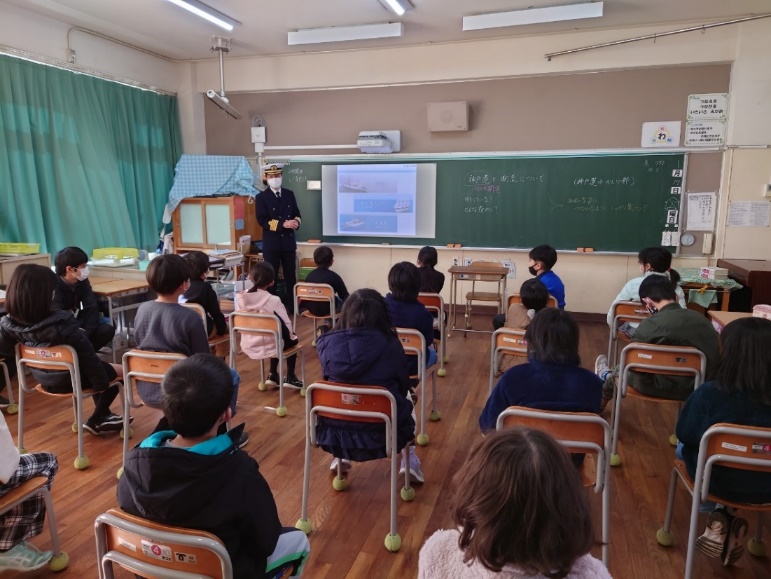 当日は参観日であったことから、各クラスとも常に１０名前後の保護者の参観があり、授業後には先生や保護者からも「知らないことばかりでとても勉強になりました」とのお言葉をいただくことができました。神戸運輸監理部は海事関係団体と連携を図りながら、これからも子供たちに「海」「船」「港」に親しんでもらえるような取り組みを進めて参ります。（海事振興部　船員労政課）企画推進本部交通みらい室は、神戸大学大学院海事科学研究科と連携し、物流分野における環境問題等に関心を持ってもらうことを目的に「交通環境教育プログラム」を１月１３日（金）に開催しました。当該プログラムは平成２４年度よりスタートし、今回で１０回目※の開催となります。※令和２年度は新型コロナウイルス感染拡大により中止しています。今回は、森本倉庫株式会社六甲アイランド営業所（神戸市東灘区向洋町東４丁目５番）において、神戸大学の学生１５名が参加して、「冷蔵倉庫の完全無人化に挑む！」をテーマに、施設見学やグループワークを行いました。本プログラムでは、まず、森本倉庫株式会社の方から、冷蔵倉庫の概要や、入庫から出庫までの作業工程について説明がありました。その後、冷蔵倉庫で、トラックからの荷物の積み下ろし、ピッキング、検品、保管の様子や、最新式の自動倉庫を見学することにより、現場の様子を体感しました。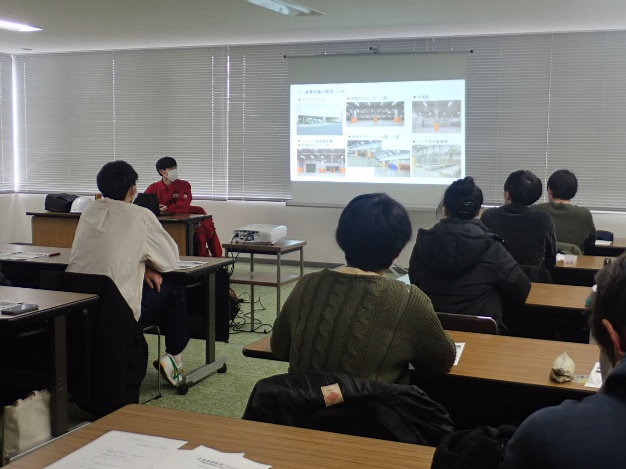 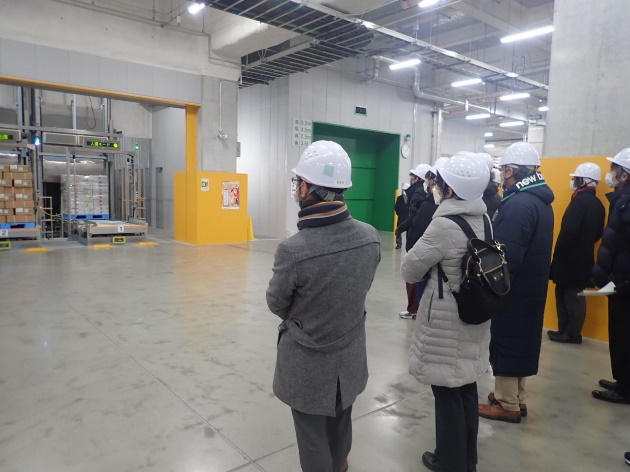 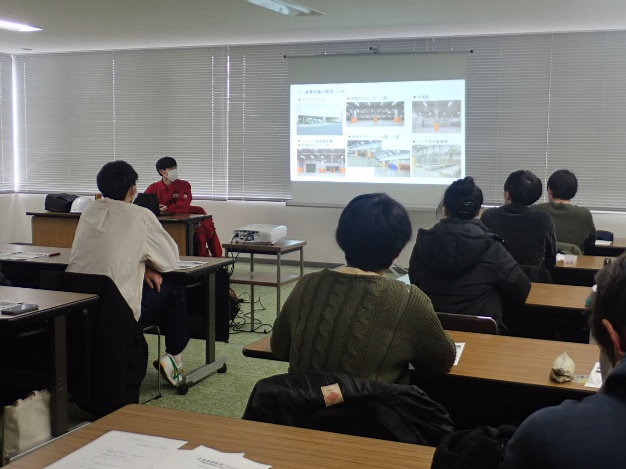 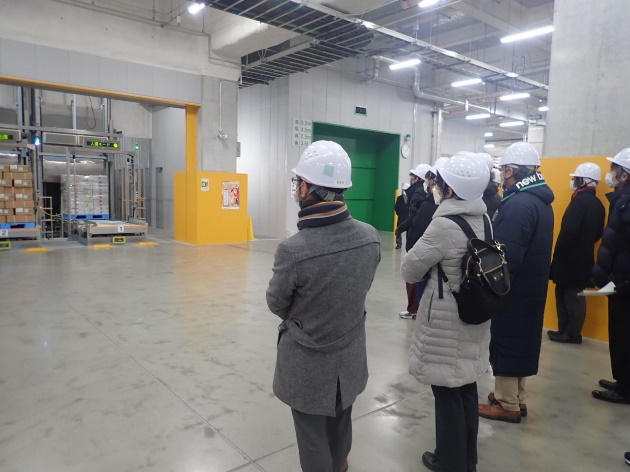 見学後、学生は２班に分かれて、グループワークを行いました。冷蔵倉庫の見学で得た気づきもふまえて、倉庫内のどの作業で特に自動化が望まれるのか、倉庫を完全自動化するための方法について議論が行われました。その後、班ごとに発表をしました。発表では、自動化を進めるべき作業は「トラックからの荷物の積み下ろし」という意見が出て、完全自動化に向けた解決策としては、「フォークリフトを廃止し、新たにAGV（無人搬送車）を導入する。」、「トラックからの積み下ろしから保管までの工程をコンベアでつなぐ。」等の意見が出ました。学生の発表に対する講評として、森本倉庫株式会社の神吉様からは「AGVの導入など、すごく良いアイデアを出してもらえたと思う。今日いただいた意見をマイナーチェンジしながら導入できればと感じている」、神戸大学の小谷教授からは「作業員が定位置で、荷物が動いていくのは逆転の発想であり、問題を解決する上でおもしろいアイデア」といったコメントを頂きました。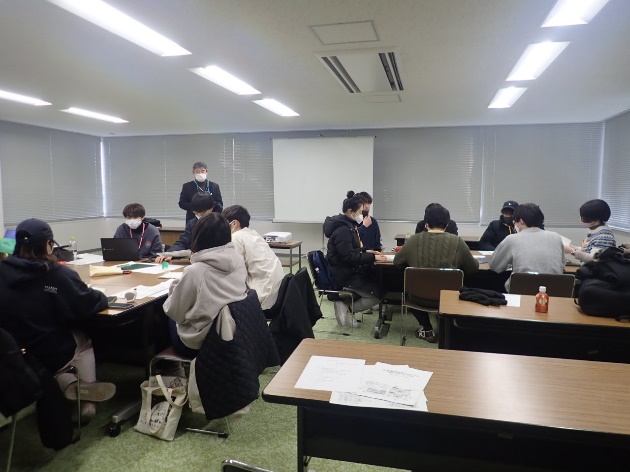 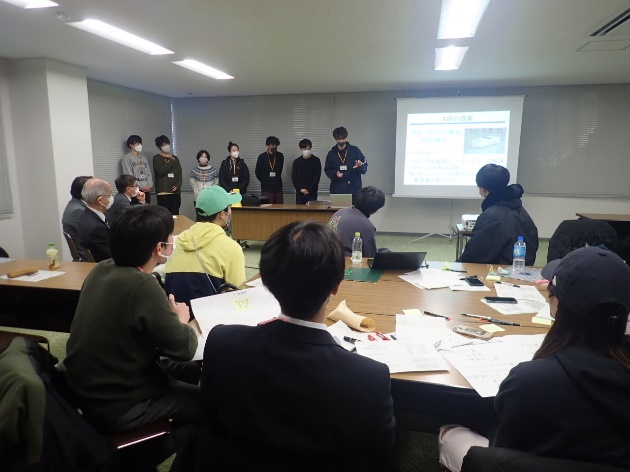 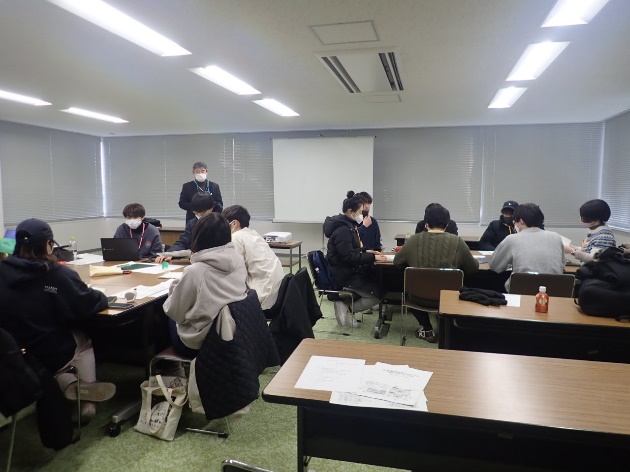 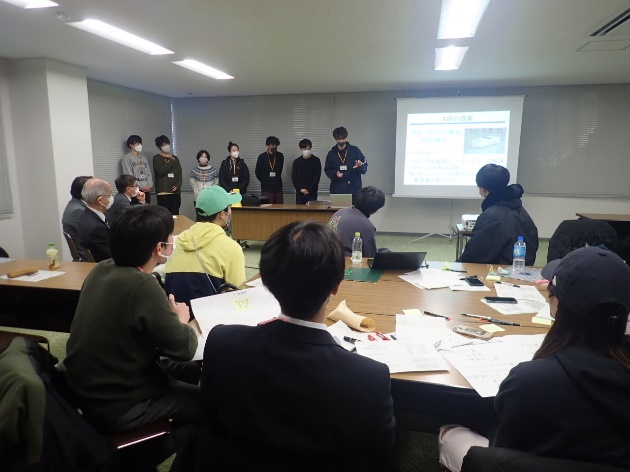 学生からは、「普段見ることがない倉庫の中を見ることができて、とても貴重な体験になった」、「今までに見学した物流関連施設の中で一番機械化がすすんでいて面白かった」「完全無人化に向けた取り組みの中で、課題はたくさんあることを実際に目で見て知ることができた」、「ワークショップを通して改めて課題を考えることができたので、今後も考えていきたい」等の声が寄せられ、学生の物流への見識を深める、有意義な一日となりました。神戸運輸監理部では、今後も産官学連携により、交通運輸分野における環境問題の解決に向けて取り組んでいきたいと考えています。　　（企画推進本部　交通みらい室）（ 令和５年１月）（注）①３．の中継貨物量は､神戸港輸入貨物を国内他港へ移出したもの及び神戸港輸出貨物で国内他港から移入したものである｡　 　 ②５．のトランシップ貨物は､外航船で輸送して来た貨物を神戸港で他の外航船に積み替えて輸送したものである｡　 　 ③３．４．５．の資料出所は､神戸市港湾局であり､６．の資料出所は､神戸公共職業安定所神戸港労働出張所である｡④７．８．の資料出所は、兵庫県倉庫協会及び兵庫県冷蔵倉庫協会である。（総務企画部物流施設対策官、海事振興部旅客課、貨物・港運課）最近３か月間の船員職業紹介実績表　　　　　　　　（単位：人）最近３か月間の船員の失業給付金支給実績※失業給付金受給者実数とは、当月中に失業給付金を支給した者の実数である。　　　　　　　　　　　　　　　（海事振興部　船員労政課）【 事業者名 】田中運送株式会社【 事業者名 】株式会社ジョブポート【 事業者名 】センコー株式会社【 事業者名 】ジェイカス株式会社【 事業者名 】株式会社ヤマタネ新型コロナウイルスの感染拡大防止のため、予定している行事を調整（中止または延期等）する可能性もございます。関係者の皆様にはご迷惑をお掛けいたしますが、ご理解のほどお願い申し上げます。　　　　　　　　（総務企画部　総務課）（総務企画部　広報対策官）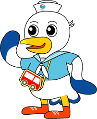 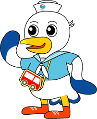 実　　　績前年同月比１．管内発着フェリー・旅客船方面別輸送量（令和４年１１月分）九　　州方　　面九　　州方　　面旅　客４３，９６２人 １４８．９％ １．管内発着フェリー・旅客船方面別輸送量（令和４年１１月分）九　　州方　　面九　　州方　　面車　両３２，２６５台 １１１．０％ １．管内発着フェリー・旅客船方面別輸送量（令和４年１１月分）淡路四国方　　面淡路四国方　　面旅　客８７，４８３人 １０４．２％ １．管内発着フェリー・旅客船方面別輸送量（令和４年１１月分）淡路四国方　　面淡路四国方　　面車　両２１，５９５台 １０６．６％ ２．神戸港起点遊覧船乗船者数　　（令和４年１１月分）総　　　数総　　　数総　　　数３７，３００人 １２５．６％ ２．神戸港起点遊覧船乗船者数　　（令和４年１１月分）内：ﾚｽﾄﾗﾝｼｯﾌﾟ内：ﾚｽﾄﾗﾝｼｯﾌﾟ１７，４６１人 １３４．５％ ３．神戸港内貿貨物量【速報値】　　（令和４年８月分）純内貿貨物量（ﾌｪﾘｰ貨物除く）純内貿貨物量（ﾌｪﾘｰ貨物除く）純内貿貨物量（ﾌｪﾘｰ貨物除く）５８１千㌧ １０７．９％ ３．神戸港内貿貨物量【速報値】　　（令和４年８月分）中継貨物量中継貨物量中継貨物量５６８千㌧ １２５．１％４．神戸港コンテナ船入港隻（令和４年８月分）４．神戸港コンテナ船入港隻（令和４年８月分）４．神戸港コンテナ船入港隻（令和４年８月分）４．神戸港コンテナ船入港隻（令和４年８月分）３０４隻 １０３．８％ ５．神戸港外貿コンテナ貨物取扱量【速報値】（令和４年８月分）総　　　量総　　　量総　　　量１９０，６９８TEU １０６．３％ ５．神戸港外貿コンテナ貨物取扱量【速報値】（令和４年８月分）内：ﾄﾗﾝｼｯﾌﾟ貨物内：ﾄﾗﾝｼｯﾌﾟ貨物　　９１４TEU 　３２１．８％ ６．神戸港港湾労働者数【速報値】　　（令和４年１２月末現在）総　　　数総　　　数総　　　数５，４５８人１００．３％ ６．神戸港港湾労働者数【速報値】　　（令和４年１２月末現在）内：船　内内：船　内１，２１８人１００．７％ ６．神戸港港湾労働者数【速報値】　　（令和４年１２月末現在）内：沿　岸内：沿　岸３，４４９人１００．８％ ７．神戸市内倉庫貨物入庫量（令和４年１１月分）普通倉庫普通倉庫普通倉庫４４９ 千㌧ １０３．８ ％ ７．神戸市内倉庫貨物入庫量（令和４年１１月分）冷蔵倉庫冷蔵倉庫冷蔵倉庫９５ 千㌧ ９８．４ ％ ８．神戸市内倉庫貨物保管残高（令和４年１１月分）普通倉庫普通倉庫普通倉庫９８０ 千㌧ １０７．０ ％ ８．神戸市内倉庫貨物保管残高（令和４年１１月分）冷蔵倉庫冷蔵倉庫冷蔵倉庫　　１８４ 千㌧ １０８．４ ％ 月　　　別令和４年１０月令和４年１１月令和４年１２月区　　　分令和４年１０月令和４年１１月令和４年１２月合　　　　計求人数４２４１４５合　　　　計求職数１９１２１０合　　　　計求職者成立数４３４外　航　船求人数０００外　航　船求職数２１１外　航　船求職者成立数０００内　航　船（旅客船を含む）求人数３７４１３２内　航　船（旅客船を含む）求職数１６１０９内　航　船（旅客船を含む）求職者成立数４３４その他船舶（曳船・作業船等）求人数５０１１その他船舶（曳船・作業船等）求職数１００その他船舶（曳船・作業船等）求職者成立数０００漁　　　船求人数００２漁　　　船求職数０１０漁　　　船求職者成立数０００有効求人倍率（倍）有効求人倍率（倍）３．４４２．７８３．２２月　　　別令和４年１０月令和４年１１月令和４年１２月区　　　分令和４年１０月令和４年１１月令和４年１２月失業給付金受給者実数（人）失業給付金受給者実数（人）２１１０失業給付金支給額　（千円）失業給付金支給額　（千円）１，１３７２３４３，８７９所在地兵庫県明石市大久保町大窪709番地兵庫県明石市大久保町大窪709番地兵庫県明石市大久保町大窪709番地代表者代表者代表者代表取締役　田中 寿人倉庫の概要倉庫の名称田中運送本店FP倉庫田中運送本店FP倉庫田中運送本店FP倉庫田中運送本店FP倉庫田中運送本店FP倉庫田中運送本店FP倉庫倉庫の概要類　別一類倉庫位　置位　置明石市大久保町森田110番地7明石市大久保町森田110番地7明石市大久保町森田110番地7倉庫の概要構　造鉄骨造、ALC版張、合金メッキ鋼板葺、平屋建鉄骨造、ALC版張、合金メッキ鋼板葺、平屋建鉄骨造、ALC版張、合金メッキ鋼板葺、平屋建鉄骨造、ALC版張、合金メッキ鋼板葺、平屋建鉄骨造、ALC版張、合金メッキ鋼板葺、平屋建鉄骨造、ALC版張、合金メッキ鋼板葺、平屋建倉庫の概要面　積825㎡登録年月日登録年月日登録年月日令和4年12月6日令和4年12月6日所在地兵庫県西宮市甲子園高潮町6-25　甲子園ビル602兵庫県西宮市甲子園高潮町6-25　甲子園ビル602兵庫県西宮市甲子園高潮町6-25　甲子園ビル602代表者代表者代表者代表取締役　吉田 光輝倉庫の概要倉庫の名称GLP尼崎倉庫GLP尼崎倉庫GLP尼崎倉庫GLP尼崎倉庫GLP尼崎倉庫GLP尼崎倉庫倉庫の概要類　別一類倉庫位　置位　置尼崎市西向島町231番2尼崎市西向島町231番2尼崎市西向島町231番2倉庫の概要構　造鉄筋コンクリート造一部鉄骨造、金属断熱パネル張、ガルバリウム鋼板折板二重葺、5階建（耐火建築物）鉄筋コンクリート造一部鉄骨造、金属断熱パネル張、ガルバリウム鋼板折板二重葺、5階建（耐火建築物）鉄筋コンクリート造一部鉄骨造、金属断熱パネル張、ガルバリウム鋼板折板二重葺、5階建（耐火建築物）鉄筋コンクリート造一部鉄骨造、金属断熱パネル張、ガルバリウム鋼板折板二重葺、5階建（耐火建築物）鉄筋コンクリート造一部鉄骨造、金属断熱パネル張、ガルバリウム鋼板折板二重葺、5階建（耐火建築物）鉄筋コンクリート造一部鉄骨造、金属断熱パネル張、ガルバリウム鋼板折板二重葺、5階建（耐火建築物）倉庫の概要面　積2,247㎡登録年月日登録年月日登録年月日令和4年12月20日令和4年12月20日所在地大阪府大阪市北区大淀中一丁目1番30号大阪府大阪市北区大淀中一丁目1番30号大阪府大阪市北区大淀中一丁目1番30号代表者代表者代表者代表取締役　杉本 健司倉庫の概要倉庫の名称北神戸PDセンター北神戸PDセンター北神戸PDセンター北神戸PDセンター北神戸PDセンター北神戸PDセンター倉庫の概要類　別一類倉庫位　置位　置神戸市西区見津が丘四丁目11番5神戸市西区見津が丘四丁目11番5神戸市西区見津が丘四丁目11番5倉庫の概要構　造鉄骨造、断熱鋼板パネル横張、合金メッキ鋼板折板二重葺、4階建（耐火建築物）鉄骨造、断熱鋼板パネル横張、合金メッキ鋼板折板二重葺、4階建（耐火建築物）鉄骨造、断熱鋼板パネル横張、合金メッキ鋼板折板二重葺、4階建（耐火建築物）鉄骨造、断熱鋼板パネル横張、合金メッキ鋼板折板二重葺、4階建（耐火建築物）鉄骨造、断熱鋼板パネル横張、合金メッキ鋼板折板二重葺、4階建（耐火建築物）鉄骨造、断熱鋼板パネル横張、合金メッキ鋼板折板二重葺、4階建（耐火建築物）倉庫の概要面　積17,677㎡登録年月日登録年月日登録年月日令和4年12月9日令和4年12月9日所在地兵庫県西宮市戸田町5番16号兵庫県西宮市戸田町5番16号兵庫県西宮市戸田町5番16号代表者代表者代表者代表取締役　加賀 澤一倉庫の概要倉庫の名称摩耶埠頭倉庫摩耶埠頭倉庫摩耶埠頭倉庫摩耶埠頭倉庫摩耶埠頭倉庫摩耶埠頭倉庫倉庫の概要類　別一類倉庫位　置位　置神戸市灘区摩耶埠頭2-10神戸市灘区摩耶埠頭2-10神戸市灘区摩耶埠頭2-10倉庫の概要構　造鉄骨造、ALC吹付・吹付タイル貼、長尺断熱二重折板葺、2階建（耐火建築物）鉄骨造、ALC吹付・吹付タイル貼、長尺断熱二重折板葺、2階建（耐火建築物）鉄骨造、ALC吹付・吹付タイル貼、長尺断熱二重折板葺、2階建（耐火建築物）鉄骨造、ALC吹付・吹付タイル貼、長尺断熱二重折板葺、2階建（耐火建築物）鉄骨造、ALC吹付・吹付タイル貼、長尺断熱二重折板葺、2階建（耐火建築物）鉄骨造、ALC吹付・吹付タイル貼、長尺断熱二重折板葺、2階建（耐火建築物）倉庫の概要面　積5,783㎡登録年月日登録年月日登録年月日令和4年12月15日令和4年12月15日所在地東京都江東区越中島一丁目2番21号東京都江東区越中島一丁目2番21号東京都江東区越中島一丁目2番21号代表者代表者代表者代表取締役社長　山﨑 元裕倉庫の概要倉庫の名称危険物定温倉庫A棟危険物定温倉庫A棟危険物定温倉庫A棟危険物定温倉庫A棟危険物定温倉庫A棟危険物定温倉庫A棟倉庫の概要類　別危険品倉庫位　置位　置神戸市中央区港島6丁目3番地神戸市中央区港島6丁目3番地神戸市中央区港島6丁目3番地倉庫の概要構　造鉄骨造、ALC版張、ガルバリウム鋼板葺、平屋建（耐火構造）鉄骨造、ALC版張、ガルバリウム鋼板葺、平屋建（耐火構造）鉄骨造、ALC版張、ガルバリウム鋼板葺、平屋建（耐火構造）鉄骨造、ALC版張、ガルバリウム鋼板葺、平屋建（耐火構造）鉄骨造、ALC版張、ガルバリウム鋼板葺、平屋建（耐火構造）鉄骨造、ALC版張、ガルバリウム鋼板葺、平屋建（耐火構造）倉庫の概要面　積92㎡登録年月日登録年月日登録年月日令和4年12月15日令和4年12月15日倉庫の概要倉庫の名称危険物定温倉庫B棟危険物定温倉庫B棟危険物定温倉庫B棟危険物定温倉庫B棟危険物定温倉庫B棟危険物定温倉庫B棟倉庫の概要類　別危険品倉庫位　置位　置神戸市中央区港島6丁目3番地神戸市中央区港島6丁目3番地神戸市中央区港島6丁目3番地倉庫の概要構　造鉄骨造、ALC版張、ガルバリウム鋼板葺、平屋建（耐火構造）鉄骨造、ALC版張、ガルバリウム鋼板葺、平屋建（耐火構造）鉄骨造、ALC版張、ガルバリウム鋼板葺、平屋建（耐火構造）鉄骨造、ALC版張、ガルバリウム鋼板葺、平屋建（耐火構造）鉄骨造、ALC版張、ガルバリウム鋼板葺、平屋建（耐火構造）鉄骨造、ALC版張、ガルバリウム鋼板葺、平屋建（耐火構造）倉庫の概要面　積92㎡登録年月日登録年月日登録年月日令和4年12月15日令和4年12月15日日　程行　事　（ 場　所 ）担　当　課１４日内航海運活性化セミナー大阪港勤労福祉会館2F会議室(後日YouTubeチャンネルにて配信）海事振興部貨物・港運課２４日近畿地方交通政策審議会　神戸船員部会（神戸第２地方合同庁舎）海事振興部船員労政課２８日造船・舶用工業経営技術セミナー（神戸第２地方合同庁舎及びWEB）海事振興部船舶産業課日程発表事項担当部課１日産官学連携による交通環境教育プログラム実施企画推進本部交通みらい室６日小学校の授業参観日に合わせて「出前授業」を実施します。海事振興部船員労政課１０日令和３年度の管内旅客船等輸送実績（確定値）海事振興部旅客課１８日「国土交通行政インターネットモニター」大募集総務企画部広報対策官１９日小学校の授業参観日に合わせて「出前授業」を実施海事振興部船員労政課２３日内航海運活性化セミナー海事振興部貨物・港運課